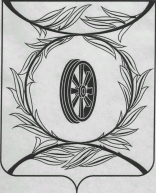 Челябинская областьСОБРАНИЕ ДЕПУТАТОВКАРТАЛИНСКОГО МУНИЦИПАЛЬНОГО РАЙОНАРЕШЕНИЕ от 25 августа 2022 года  № 337          О принятии полномочий в сфере закупок и по осуществлению внутреннего муниципального финансового контроляРассмотрев ходатайство главы Карталинского муниципального района,  целях наиболее эффективного осуществления полномочий, возложенных на органы местного самоуправления в сфере закупок, по осуществлению внутреннего муниципального финансового контроля, в соответствии с  Бюджетным Кодексом Российской Федерации, в целях реализации Федерального закона от 06.10.2003 года № 131-ФЗ «Об общих принципах организации местного самоуправления в Российской Федерации», Федерального закона от 05.04.2013 года № 44-ФЗ «О контрактной системе в сфере закупок товаров, работ, услуг для обеспечения государственных и муниципальных нужд», в соответствии с Уставом Карталинского муниципального района,Собрание депутатов Карталинского муниципального района РЕШАЕТ:1. Принять  полномочия в сфере закупок и по осуществлению внутреннего муниципального финансового контроля сельских поселений Карталинским муниципальным районом за счет межбюджетных трансфертов, предоставляемых из бюджета соответствующих поселений в бюджет муниципального района, в соответствии с Бюджетным Кодексом Российской Федерации, на 2022 год, согласно приложению.2. Направить данное решение главе Карталинского муниципального района для подписания и опубликования в средствах массовой информации.3. Разместить настоящее решение в официальном сетевом издании  администрации Карталинского муниципального района в сети Интернет (http://www.kartalyraion.ru).4. Настоящее решение вступает в силу со дня его официального опубликования и распространяет свое действие на правоотношения, возникшие с 01 января 2022 года.Председатель Собрания депутатовКарталинского муниципального                                                          Е.Н. СлинкинГлава Карталинского муниципального района                                                                        А.Г. ВдовинПриложение к решению Собрания депутатов Карталинского муниципального района от 25 августа 2022 года  № 337 Объем межбюджетных трансфертов, направляемых на осуществление полномочий сельских поселений Карталинскому муниципальному районуПолномочия в сфере закупок  (Федеральный  закон от 05.04.2013 года  № 44-ФЗ «О контрактной системе в сфере закупок товаров, работ, услуг для обеспечения государственных и муниципальных нужд»).                       Таблица 1Полномочия по осуществлению внутреннего муниципального финансового контроля (статья 269.2 Бюджетного Кодекса Российской Федерации).Таблица 2№ п/пНаименование сельского поселенияСумма на 2022 год (тыс. рублей)Сумма на 2022 год (тыс. рублей)№ п/пНаименование сельского поселенияутверждено на 2022 годна 01.08.2022г.1Анненское сельское поселение53,4063,702Варшавское сельское поселение25,9030,903Великопетровское сельское поселение 29,5035,204Еленинское сельское поселение66,1078,905Мичуринское сельское поселение26,5031,706Неплюевское сельское поселение22,2026,507Полтавское сельское поселение29,5035,208Снежненское сельское поселение20,4024,209Сухореченское сельское поселение24,0028,6010Южно-Степное сельское поселение24,0028,60Итого321,50383,70№ п/пНаименование сельского поселенияСумма на 2022 год (тыс.рублей)1Анненское сельское поселение0,102Варшавское сельское поселение0,103Великопетровское сельское поселение 0,104Еленинское сельское поселение0,105Мичуринское сельское поселение0,106Неплюевское сельское поселение0,107Полтавское сельское поселение0,108Снежненское сельское поселение0,109Сухореченское сельское поселение0,1010Южно-Степное сельское поселение0,10Итого1,00